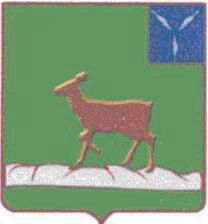 АДМИНИСТРАЦИЯИВАНТЕЕВСКОГО МУНИЦИПАЛЬНОГО РАЙОНАСАРАТОВСКОЙ ОБЛАСТИП О С Т А Н О В Л Е Н И Е              от  12. 04.2017 г. № 182    с. ИвантеевкаО внесение изменений в постановлениеадминистрации Ивантеевского муниципального района от 23.12.2015г №590муниципальная программа"Противодействие экстремизму и профилактика терроризма
на территории  Ивантеевского муниципального района на 2015-2020 годы"На основании Устава Ивантеевского муниципального района Саратовской области, Постановления от 6 июля 2015 г. № Об организации и выполнении мероприятий по построению, внедрению и эксплуатации аппаратно-программного комплекса «Безопасный город» на территории Ивантеевского муниципального района, в целях реализации постановления Правительства Саратовской области от 20 ноября 2013 года № 646-П «О государственной программе Саратовской области «Профилактика правонарушений и терроризма, противодействие незаконному обороту наркотических средств до 2016 года», руководствуясь ст.179 Бюджетного Кодекса Российской Федерации, администрация Ивантеевского муниципального района  ПОСТАНОВЛЯЕТ:Внести изменения в Постановление администрации Ивантеевского муниципального района от 23.12.2015г №590 «Об утверждении муниципальной программы "Противодействие экстремизму и профилактика терроризма на территории Ивантеевского муниципального района на 2015-2020 годы".- В приложение №1 пункт «Источники финансирования».  Всего по Программе:110,0 тыс. руб., 2015 - 80 тыс. руб., 2016 – 5 тыс. руб., 2017 -  10 тыс. руб., 2018 - 5 тыс. руб., 2019 -5 тыс. руб., 2020 -  5 тыс. руб.Глава Ивантеевского муниципального района  							В.В. БасовПриложение N 1
к Постановлению администрации Ивантеевского МР О внесение изменений  в муниципальную программу"Противодействие экстремизму и профилактика терроризмана территории  Ивантеевского муниципального района на 2015-2020 годы"                                                                                                                     от  12. 04.2017 г. № 182    Комплексная муниципальная программа
"Противодействие экстремизму и профилактика терроризма
на территории  Ивантеевского муниципального района на 2015-2020 годы"

Паспорт комплексной муниципальной программы "Противодействие экстремизму и профилактика терроризма на территории  Ивантеевского муниципального района на 2015-2020 годы"Приложение N 2
к Постановлению администрации Ивантеевского МР О внесение изменений  в муниципальную программу"Противодействие экстремизму и профилактика терроризмана территории  Ивантеевского муниципального района на 2015-2020 годы" от  12. 04.2017 г. № 182    _Сведения
об объемах и источниках финансового обеспечения муниципальной программы"Противодействие экстремизму и профилактика терроризма на территории  Ивантеевского муниципального района на 2015-2020 годы"Верно:управляющая делами администрацииИвантеевского муниципального района                                                                                                      А.М.ГрачеваПриложение N 3
к Постановлению администрации Ивантеевского МРО внесение изменений  в муниципальную программу"Противодействие экстремизму и профилактика терроризмана территории  Ивантеевского муниципального района на 2015-2020 годы" от  12. 04.2017 г. № 182    Сведения
об объемах и источниках финансового обеспечения муниципальной программы""Противодействие экстремизму и профилактика терроризма на территории  Ивантеевского муниципального района на 2015-2020 годы"Верно:управляющая делами администрацииИвантеевского муниципального района                                                                                                                   А.М.ГрачеваНаименование    программыКомплексная муниципальная программа:                
"Противодействие экстремизму и  профилактика терроризма на территории Ивантеевского муниципального района на 2015-2020 годы "Заказчик программыАдминистрация Ивантеевского муниципального районаИсполнители программыАдминистрация Ивантеевского муниципального района учреждения и организации различных форм собственности;общественные организации и объединения; Цели и задачи программыУтверждение основ гражданской идентичности как начала, объединяющего всех жителей Ивантеевского муниципального района Воспитание культуры толерантности и межнационального согласия.                                           Достижение необходимого уровня правовой культуры граждан как основы толерантного сознания и поведения.                                         Формирование в молодежной среде мировоззрения и духовно-нравственной атмосферы этнокультурного взаимоуважения, основанных на принципах уважения прав и свобод человека, стремления к межэтническому миру и согласию, готовности к диалогу.                     Общественное осуждение и пресечение на основе действующего законодательства любых проявлений дискриминации, насилия, расизма и экстремизма на  национальной и конфессиональной почве.              Разработка и реализация образовательных программ, направленных на формирование у подрастающего поколения позитивных  установок   на этническое многообразие.Сроки и этапы реализации программы2015-2020 годы в один этап.
Объем средств выделяемых  на реализацию мероприятий  настоящей Программы ежегодно уточняется при формировании проекта бюджета на соответствующий финансовый год.Ожидаемые результаты от реализации программыОбеспечение условий для успешной социокультурной адаптации молодежи из числа мигрантов.             Противодействия проникновению в общественное сознание идей религиозного фундаментализма, экстремизма и      нетерпимости.                                       Совершенствование форм и методов работы органов местного самоуправления по профилактике проявлений ксенофобии, национальной и расовой  нетерпимости, противодействию этнической   дискриминации.                                      Повышение уровня компетентности сотрудников муниципальных учреждений в вопросах миграционной и национальной политики, способах формирования толерантной среды и противодействия экстремизму.    Создание эффективной системы правовых, организационных и идеологических механизмов противодействия экстремизму, этнической и  религиозной нетерпимости.   Источники финансированияВсего по Программе:    110,0 тыс. руб.,           
2015 - 80 тыс. руб., 2016 – 5 тыс. руб., 2017 -  10 тыс. руб., 2018 - 5 тыс. руб., 2019 -5 тыс. руб., 2020 -  5 тыс. руб.,        
Финансирование Программы осуществляется из бюджета Ивантеевского муниципального района В ходе реализации Программы перечень программных мероприятий может корректироваться, изменяться и дополняться по решению заказчика Программы.   Размещение заказов, связанных с исполнением Программы, осуществляется в соответствии с Федеральным законом от 10.04.2013 г. N 44-ФЗ "О контрактной системе в сфере закупок  товаров, выполнение  работ, оказание услуг для обеспечения государственных и   муниципальных нужд".Управление программой и контроль за её реализациейКонтроль за выполнением настоящей Программы  осуществляет администрация Ивантеевского муниципального района, а также Совет депутатов  в соответствии с полномочиями, установленными действующим законодательствомРазработчикиАдминистрация Ивантеевского муниципального района N п/пНомер и наименование мероприятийОтветственный исполнитель, соисполнитель, участник программы (соисполнитель программы)СрокСрокСрокСрокОжидаемый непосредственный результат, показатель (краткое описание)Последствия не реализации ведомственной программы и основного мероприятияПоследствия не реализации ведомственной программы и основного мероприятияПримечаниеN п/пНомер и наименование мероприятийОтветственный исполнитель, соисполнитель, участник программы (соисполнитель программы)начала реализацииначала реализацииокончания реализацииокончания реализацииОжидаемый непосредственный результат, показатель (краткое описание)Последствия не реализации ведомственной программы и основного мероприятияПоследствия не реализации ведомственной программы и основного мероприятияПримечаниеПрограмма 1 " Противодействие экстремизму и профилактика терроризма на территории  Ивантеевского муниципального района "Программа 1 " Противодействие экстремизму и профилактика терроризма на территории  Ивантеевского муниципального района "Программа 1 " Противодействие экстремизму и профилактика терроризма на территории  Ивантеевского муниципального района "Программа 1 " Противодействие экстремизму и профилактика терроризма на территории  Ивантеевского муниципального района "Программа 1 " Противодействие экстремизму и профилактика терроризма на территории  Ивантеевского муниципального района "Программа 1 " Противодействие экстремизму и профилактика терроризма на территории  Ивантеевского муниципального района "Программа 1 " Противодействие экстремизму и профилактика терроризма на территории  Ивантеевского муниципального района "Программа 1 " Противодействие экстремизму и профилактика терроризма на территории  Ивантеевского муниципального района "Программа 1 " Противодействие экстремизму и профилактика терроризма на территории  Ивантеевского муниципального района "Программа 1 " Противодействие экстремизму и профилактика терроризма на территории  Ивантеевского муниципального района "Программа 1 " Противодействие экстремизму и профилактика терроризма на территории  Ивантеевского муниципального района "1.Основное мероприятие 1.1 " Разработка плана профилактических мер, направленных  на  предупреждение экстремистской деятельности, в том числе на выявление и последующее устранение причин и условий, способствующих осуществлению  экстремистской деятельности территории Ивантеевского муниципального районаадминистрация Ивантеевского муниципального районаадминистрация Ивантеевского муниципального района201520152020повышение профессионального уровня специалистов по проблемам профилактики экстремизмуповышение профессионального уровня специалистов по проблемам профилактики экстремизмуотсутствие достаточной квалификации специалистов по проблемам профилактики экстремизма и терроризма2.Основное мероприятие 1.2 " Организация работы учреждений культуры  по утверждению в сознании молодых людей  идеи личной и коллективной обязанности уважать права человека и разнообразие в нашем обществе (как проявление культурных, этнических, религиозных, политических и иных  различий между людьми), формированию нетерпимости к любым, проявлениям экстремизма.       администрация Ивантеевского муниципального районаадминистрация Ивантеевского муниципального района201520152020профилактика выявление и последующее устранение причин и условий, способствующих осуществлению  экстремистской деятельностипрофилактика выявление и последующее устранение причин и условий, способствующих осуществлению  экстремистской деятельностиформирование нетерпимости к любым, проявлениям экстремизма3.Основное мероприятие 1.3 Распространение среди читателей библиотек информационных материалов, содействующих повышению уровня  толерантного сознания молодежиОтдел культуры и кино администрации Ивантеевского муниципального районаОтдел культуры и кино администрации Ивантеевского муниципального района201520152020локализация предпосылки возникновения межнациональной и религиозной напряженности профилактика правонарушений в сфере миграциилокализация предпосылки возникновения межнациональной и религиозной напряженности профилактика правонарушений в сфере миграцииПовышение  уровня  толерантного сознания молодежи4.Основное мероприятие 1.4 Информирование населения по вопросам противодействия терроризму, предупреждению террористических актов, поведению в условиях возникновения ЧС.Прокуратура Ивантеевского района (по согласованию), ОП № 1 в составе МО МВД РФ «Пугачевский»Прокуратура Ивантеевского района (по согласованию), ОП № 1 в составе МО МВД РФ «Пугачевский»201520152020повышение качества межведомственного взаимодействия в обеспечении безопасности жителей областиповышение качества межведомственного взаимодействия в обеспечении безопасности жителей областиснижение качества межведомственного взаимодействия в обеспечении безопасности жителей области5.Основное мероприятие 1.5 "Проведение учений и  тренировок на объектах культуры, образования по отработке взаимодействия         территориальных органов исполнительной власти и правоохранительных органов при угрозе совершения террористического актаОП № 1 в составе МО МВД РФ «Пугачевский», УФСБ  по Саратовской области в г. Балаково (по согласованию)ОП № 1 в составе МО МВД РФ «Пугачевский», УФСБ  по Саратовской области в г. Балаково (по согласованию)201520152020Совершенствование навыков и организация взаимодействия структур при проведении антитеррористических операцийСовершенствование навыков и организация взаимодействия структур при проведении антитеррористических операцийСовершенствование навыков и организация взаимодействия структур при проведении антитеррористических операций6.Основное мероприятие 1.6 Приобретение комплектов плакатов  антитеррористической культуры и по тематике и профилактике экстремизма для муниципальных учреждений "Отдел культуры и кино администрации Ивантеевского муниципального районаОтдел культуры и кино администрации Ивантеевского муниципального района2015201520207.Основное мероприятие 1.7 " Размещение плакатов по профилактике экстремизма и терроризма на территории районаОП № 1 в составе МО МВД РФ «Пугачевский», сотрудники Центрального банка (по согласованию)ОП № 1 в составе МО МВД РФ «Пугачевский», сотрудники Центрального банка (по согласованию)201520152020повышение эффективности системы внутреннего контроля в области противодействия легализации преступных доходовповышение эффективности системы внутреннего контроля в области противодействия легализации преступных доходовснижение эффективности системы внутреннего контроля в области противодействия легализации преступных доходов8.Основное мероприятие 1.8 "Организация и проведение межведомственных рейдов по недопущению реализации на потребительском рынке товаров, опасных для жизни и здоровья гражданОП № 1 в составе МО МВД РФ «Пугачевский», северо-восточный территориальный отдел УФ службы по надзору в сфере защиты прав потребителей и благополучия человека по Саратовской области (по согласованию), комиссия по делам несовершеннолетних и защите их прав Ивантеевского районаОП № 1 в составе МО МВД РФ «Пугачевский», северо-восточный территориальный отдел УФ службы по надзору в сфере защиты прав потребителей и благополучия человека по Саратовской области (по согласованию), комиссия по делам несовершеннолетних и защите их прав Ивантеевского района201520152020недопущение реализации на потребительском рынке товаров, опасных для жизни и здоровья гражданнедопущение реализации на потребительском рынке товаров, опасных для жизни и здоровья гражданнедопущение реализации на потребительском рынке товаров, опасных для жизни и здоровья граждан9.Основное мероприятие 1.9 "Проведение мероприятий, направленных на организацию работы общественных объединений и населения в обеспечении предупреждения экстремистской деятельности, в том числе на выявление и последующее устранение причин и условий, способствующих осуществлению  экстремистской деятельности на улицах, в транспорте, в других общественных местах, жилом секторе, работе с подростками и молодежью, а также советов общественности при участковых пунктах полиции"администрация Ивантеевского муниципального района, ОП № 1 в составе МО МВД РФ «Пугачевский»администрация Ивантеевского муниципального района, ОП № 1 в составе МО МВД РФ «Пугачевский»201520152020увеличение количества граждан, привлеченных к охране общественного прядкаувеличение количества граждан, привлеченных к охране общественного прядкаувеличение количества граждан, привлеченных к охране общественного прядка10.Основное мероприятие 1.10 "Проведение мероприятий по изъятию добровольно сданного незаконно хранящегося оружия, боеприпасов, взрывчатых веществ и взрывных устройств"ОП № 1 в составе МО МВД РФ «Пугачевский»ОП № 1 в составе МО МВД РФ «Пугачевский»201520152020снижение удельного веса преступлений с применением незаконно хранящегося оружия, боеприпасов, взрывчатых веществ и взрывных устройств, выявление фактов незаконно хранящегося оружия, боеприпасов, взрывчатых веществ и взрывных устройствснижение удельного веса преступлений с применением незаконно хранящегося оружия, боеприпасов, взрывчатых веществ и взрывных устройств, выявление фактов незаконно хранящегося оружия, боеприпасов, взрывчатых веществ и взрывных устройствувеличение преступлений с применением незаконно хранящегося оружия, боеприпасов, взрывчатых веществ и взрывных устройств11Основное мероприятие 1.11"Обеспечение антитеррористической безопасности мест с массовым пребыванием людей, охраны правопорядка»администрация Ивантеевского муниципального района, ОП № 1 в составе МО МВД РФ «Пугачевский»администрация Ивантеевского муниципального района, ОП № 1 в составе МО МВД РФ «Пугачевский»20152015повышение качества контроля за местами массового пребывания людей, обеспечения безопасности жителей области посредством установки видеокамер, видеорегистратора повышение качества контроля за местами массового пребывания людей, обеспечения безопасности жителей области посредством установки видеокамер, видеорегистратора НаименованиеОтветственный исполнитель , соисполнитель, участник программы (соисполнитель программы) (далее - исполнитель)Источники финансового обеспеченияОбъемы финансового обеспечения - всего, тыс. рублейв том числе по годам реализациив том числе по годам реализациив том числе по годам реализациив том числе по годам реализациив том числе по годам реализациив том числе по годам реализацииНаименованиеОтветственный исполнитель , соисполнитель, участник программы (соисполнитель программы) (далее - исполнитель)Источники финансового обеспеченияОбъемы финансового обеспечения - всего, тыс. рублей20152016201720182019202012345678910Основное мероприятие 1.1 " Разработка плана профилактических мер, направленных  на  предупреждение экстремистской деятельности, в том числе на выявление и последующее устранение причин и условий, способствующих осуществлению  экстремистской деятельности территории Ивантеевского муниципального района"всегоОсновное мероприятие 1.1 " Разработка плана профилактических мер, направленных  на  предупреждение экстремистской деятельности, в том числе на выявление и последующее устранение причин и условий, способствующих осуществлению  экстремистской деятельности территории Ивантеевского муниципального района"областной бюджетОсновное мероприятие 1.1 " Разработка плана профилактических мер, направленных  на  предупреждение экстремистской деятельности, в том числе на выявление и последующее устранение причин и условий, способствующих осуществлению  экстремистской деятельности территории Ивантеевского муниципального района"федеральный бюджет (прогнозно)Основное мероприятие 1.1 " Разработка плана профилактических мер, направленных  на  предупреждение экстремистской деятельности, в том числе на выявление и последующее устранение причин и условий, способствующих осуществлению  экстремистской деятельности территории Ивантеевского муниципального района"местные бюджеты (прогнозно)Основное мероприятие 1.1 " Разработка плана профилактических мер, направленных  на  предупреждение экстремистской деятельности, в том числе на выявление и последующее устранение причин и условий, способствующих осуществлению  экстремистской деятельности территории Ивантеевского муниципального района"внебюджетные источники (прогнозно)Основное мероприятие 1.1 " Разработка плана профилактических мер, направленных  на  предупреждение экстремистской деятельности, в том числе на выявление и последующее устранение причин и условий, способствующих осуществлению  экстремистской деятельности территории Ивантеевского муниципального района"в том числе по исполнителям:в том числе по исполнителям:в том числе по исполнителям:в том числе по исполнителям:в том числе по исполнителям:в том числе по исполнителям:в том числе по исполнителям:в том числе по исполнителям:в том числе по исполнителям:Основное мероприятие 1.1 " Разработка плана профилактических мер, направленных  на  предупреждение экстремистской деятельности, в том числе на выявление и последующее устранение причин и условий, способствующих осуществлению  экстремистской деятельности территории Ивантеевского муниципального района"Администрация Ивантеевского муниципального районавсегоОсновное мероприятие 1.1 " Разработка плана профилактических мер, направленных  на  предупреждение экстремистской деятельности, в том числе на выявление и последующее устранение причин и условий, способствующих осуществлению  экстремистской деятельности территории Ивантеевского муниципального района"Администрация Ивантеевского муниципального районаобластной бюджетОсновное мероприятие 1.1 " Разработка плана профилактических мер, направленных  на  предупреждение экстремистской деятельности, в том числе на выявление и последующее устранение причин и условий, способствующих осуществлению  экстремистской деятельности территории Ивантеевского муниципального района"Администрация Ивантеевского муниципального районафедеральный бюджет (прогнозно)Основное мероприятие 1.1 " Разработка плана профилактических мер, направленных  на  предупреждение экстремистской деятельности, в том числе на выявление и последующее устранение причин и условий, способствующих осуществлению  экстремистской деятельности территории Ивантеевского муниципального района"Администрация Ивантеевского муниципального районаместный бюджет (прогнозно)Основное мероприятие 1.2 " Организация работы учреждений культуры  по утверждению в сознании молодых людей  идеи личной и коллективной обязанности уважать права человека и разнообразие в нашем обществе (как проявление культурных, этнических, религиозных, политических и иных  различий между людьми), формированию нетерпимости к любым, проявлениям экстремизма.       Администрация Ивантеевского муниципального районавсегоОсновное мероприятие 1.2 " Организация работы учреждений культуры  по утверждению в сознании молодых людей  идеи личной и коллективной обязанности уважать права человека и разнообразие в нашем обществе (как проявление культурных, этнических, религиозных, политических и иных  различий между людьми), формированию нетерпимости к любым, проявлениям экстремизма.       Администрация Ивантеевского муниципального районаобластной бюджетОсновное мероприятие 1.2 " Организация работы учреждений культуры  по утверждению в сознании молодых людей  идеи личной и коллективной обязанности уважать права человека и разнообразие в нашем обществе (как проявление культурных, этнических, религиозных, политических и иных  различий между людьми), формированию нетерпимости к любым, проявлениям экстремизма.       Администрация Ивантеевского муниципального районафедеральный бюджет (прогнозно)Основное мероприятие 1.2 " Организация работы учреждений культуры  по утверждению в сознании молодых людей  идеи личной и коллективной обязанности уважать права человека и разнообразие в нашем обществе (как проявление культурных, этнических, религиозных, политических и иных  различий между людьми), формированию нетерпимости к любым, проявлениям экстремизма.       Администрация Ивантеевского муниципального районаместные бюджеты (прогнозно)Основное мероприятие 1.2 " Организация работы учреждений культуры  по утверждению в сознании молодых людей  идеи личной и коллективной обязанности уважать права человека и разнообразие в нашем обществе (как проявление культурных, этнических, религиозных, политических и иных  различий между людьми), формированию нетерпимости к любым, проявлениям экстремизма.       Администрация Ивантеевского муниципального районавнебюджетные источники (прогнозно)Основное мероприятие 1.3Распространение среди читателей библиотек информационных материалов, содействующих повышению уровня  толерантного сознания молодежиОтдел культуры и кино администрации Ивантеевского муниципального района всегоОсновное мероприятие 1.3Распространение среди читателей библиотек информационных материалов, содействующих повышению уровня  толерантного сознания молодежиОтдел культуры и кино администрации Ивантеевского муниципального района областной бюджетОсновное мероприятие 1.3Распространение среди читателей библиотек информационных материалов, содействующих повышению уровня  толерантного сознания молодежиОтдел культуры и кино администрации Ивантеевского муниципального района федеральный бюджет (прогнозно)Основное мероприятие 1.3Распространение среди читателей библиотек информационных материалов, содействующих повышению уровня  толерантного сознания молодежиОтдел культуры и кино администрации Ивантеевского муниципального района местные бюджеты (прогнозно)Основное мероприятие 1.4Информирование населения по вопросам противодействия терроризму, предупреждению террористических актов, поведению в условиях возникновения ЧС.Прокуратура Ивантеевского района (по согласованию), ОП № 1 в составе МО МВД РФ «Пугачевский»всегоОсновное мероприятие 1.4Информирование населения по вопросам противодействия терроризму, предупреждению террористических актов, поведению в условиях возникновения ЧС.Прокуратура Ивантеевского района (по согласованию), ОП № 1 в составе МО МВД РФ «Пугачевский»областной бюджетОсновное мероприятие 1.4Информирование населения по вопросам противодействия терроризму, предупреждению террористических актов, поведению в условиях возникновения ЧС.Прокуратура Ивантеевского района (по согласованию), ОП № 1 в составе МО МВД РФ «Пугачевский»федеральный бюджет (прогнозно)Основное мероприятие 1.4Информирование населения по вопросам противодействия терроризму, предупреждению террористических актов, поведению в условиях возникновения ЧС.Прокуратура Ивантеевского района (по согласованию), ОП № 1 в составе МО МВД РФ «Пугачевский»внебюджетные источники (прогнозно)Основное мероприятие 1.5 "Проведение учений и  тренировок на объектах культуры, образования по отработке взаимодействия         территориальных органов исполнительной власти и правоохранительных органов при угрозе совершения террористического актаОП № 1 в составе МО МВД РФ «Пугачевский», УФСБ  по Саратовской области в г. Балаково (по согласованию)всегоОсновное мероприятие 1.5 "Проведение учений и  тренировок на объектах культуры, образования по отработке взаимодействия         территориальных органов исполнительной власти и правоохранительных органов при угрозе совершения террористического актаОП № 1 в составе МО МВД РФ «Пугачевский», УФСБ  по Саратовской области в г. Балаково (по согласованию)областной бюджетОсновное мероприятие 1.5 "Проведение учений и  тренировок на объектах культуры, образования по отработке взаимодействия         территориальных органов исполнительной власти и правоохранительных органов при угрозе совершения террористического актаОП № 1 в составе МО МВД РФ «Пугачевский», УФСБ  по Саратовской области в г. Балаково (по согласованию)федеральный бюджет (прогнозно)Основное мероприятие 1.5 "Проведение учений и  тренировок на объектах культуры, образования по отработке взаимодействия         территориальных органов исполнительной власти и правоохранительных органов при угрозе совершения террористического актаОП № 1 в составе МО МВД РФ «Пугачевский», УФСБ  по Саратовской области в г. Балаково (по согласованию)внебюджетные источники (прогнозно)Основное мероприятие 1.6Приобретение комплектов плакатов  антитеррористической культуры и по тематике и профилактике экстремизма для муниципальных учреждений "Отдел культуры и кино администрации Ивантеевского муниципального района всегоОсновное мероприятие 1.6Приобретение комплектов плакатов  антитеррористической культуры и по тематике и профилактике экстремизма для муниципальных учреждений "Отдел культуры и кино администрации Ивантеевского муниципального района областной бюджетОсновное мероприятие 1.6Приобретение комплектов плакатов  антитеррористической культуры и по тематике и профилактике экстремизма для муниципальных учреждений "Отдел культуры и кино администрации Ивантеевского муниципального района федеральный бюджет (прогнозно)Основное мероприятие 1.6Приобретение комплектов плакатов  антитеррористической культуры и по тематике и профилактике экстремизма для муниципальных учреждений "Отдел культуры и кино администрации Ивантеевского муниципального района внебюджетные источники (прогнозно)Основное мероприятие 1.7 мероприятия по  по профилактике экстремизма и терроризма ОП № 1 в составе МО МВД РФ «Пугачевский», сотрудники Центрального банка (по согласованию)всего30,05,010,05,05,05,0Основное мероприятие 1.7 мероприятия по  по профилактике экстремизма и терроризма ОП № 1 в составе МО МВД РФ «Пугачевский», сотрудники Центрального банка (по согласованию)областной бюджетОсновное мероприятие 1.7 мероприятия по  по профилактике экстремизма и терроризма ОП № 1 в составе МО МВД РФ «Пугачевский», сотрудники Центрального банка (по согласованию)федеральный бюджет (прогнозно)Основное мероприятие 1.7 мероприятия по  по профилактике экстремизма и терроризма ОП № 1 в составе МО МВД РФ «Пугачевский», сотрудники Центрального банка (по согласованию)местные бюджеты30,05,010,05,05,05,0Основное мероприятие 1.7 мероприятия по  по профилактике экстремизма и терроризма ОП № 1 в составе МО МВД РФ «Пугачевский», сотрудники Центрального банка (по согласованию)внебюджетные источники Основное мероприятие 1.8 "Организация и проведение межведомственных рейдов по недопущению реализации на потребительском рынке товаров, опасных для жизни и здоровья гражданОП № 1 в составе МО МВД РФ «Пугачевский», северо-восточный территориальный отдел УФ службы по надзору в сфере защиты прав потребителей и благополучия человека по Саратовской области (по согласованию), комиссия по делам несовершеннолетних и защите их прав Ивантеевского районавсегоОсновное мероприятие 1.8 "Организация и проведение межведомственных рейдов по недопущению реализации на потребительском рынке товаров, опасных для жизни и здоровья гражданОП № 1 в составе МО МВД РФ «Пугачевский», северо-восточный территориальный отдел УФ службы по надзору в сфере защиты прав потребителей и благополучия человека по Саратовской области (по согласованию), комиссия по делам несовершеннолетних и защите их прав Ивантеевского районаобластной бюджетОсновное мероприятие 1.8 "Организация и проведение межведомственных рейдов по недопущению реализации на потребительском рынке товаров, опасных для жизни и здоровья гражданОП № 1 в составе МО МВД РФ «Пугачевский», северо-восточный территориальный отдел УФ службы по надзору в сфере защиты прав потребителей и благополучия человека по Саратовской области (по согласованию), комиссия по делам несовершеннолетних и защите их прав Ивантеевского районафедеральный бюджет (прогнозно)Основное мероприятие 1.8 "Организация и проведение межведомственных рейдов по недопущению реализации на потребительском рынке товаров, опасных для жизни и здоровья гражданОП № 1 в составе МО МВД РФ «Пугачевский», северо-восточный территориальный отдел УФ службы по надзору в сфере защиты прав потребителей и благополучия человека по Саратовской области (по согласованию), комиссия по делам несовершеннолетних и защите их прав Ивантеевского районавнебюджетные источники (прогнозно)Основное мероприятие 1.9 "Проведение мероприятий, направленных на организацию работы общественных объединений и населения в обеспечении предупреждения экстремистской деятельности, в том числе на выявление и последующее устранение причин и условий, способствующих осуществлению  экстремистской деятельности на улицах, в транспорте, в других общественных местах, жилом секторе, работе с подростками и молодежью, а также советов общественности при участковых пунктах полиции"администрация Ивантеевского муниципального района, ОП № 1 в составе МО МВД РФ «Пугачевский»всегоОсновное мероприятие 1.9 "Проведение мероприятий, направленных на организацию работы общественных объединений и населения в обеспечении предупреждения экстремистской деятельности, в том числе на выявление и последующее устранение причин и условий, способствующих осуществлению  экстремистской деятельности на улицах, в транспорте, в других общественных местах, жилом секторе, работе с подростками и молодежью, а также советов общественности при участковых пунктах полиции"администрация Ивантеевского муниципального района, ОП № 1 в составе МО МВД РФ «Пугачевский»областной бюджетОсновное мероприятие 1.9 "Проведение мероприятий, направленных на организацию работы общественных объединений и населения в обеспечении предупреждения экстремистской деятельности, в том числе на выявление и последующее устранение причин и условий, способствующих осуществлению  экстремистской деятельности на улицах, в транспорте, в других общественных местах, жилом секторе, работе с подростками и молодежью, а также советов общественности при участковых пунктах полиции"администрация Ивантеевского муниципального района, ОП № 1 в составе МО МВД РФ «Пугачевский»федеральный бюджет (прогнозно)Основное мероприятие 1.9 "Проведение мероприятий, направленных на организацию работы общественных объединений и населения в обеспечении предупреждения экстремистской деятельности, в том числе на выявление и последующее устранение причин и условий, способствующих осуществлению  экстремистской деятельности на улицах, в транспорте, в других общественных местах, жилом секторе, работе с подростками и молодежью, а также советов общественности при участковых пунктах полиции"администрация Ивантеевского муниципального района, ОП № 1 в составе МО МВД РФ «Пугачевский»внебюджетные источники (прогнозно)Основное мероприятие1.10""Обеспечение антитеррористической безопасности мест с массовым пребыванием людей, охраны правопорядка»администрация Ивантеевского муниципального района, ОП № 1 в составе МО МВД РФ «Пугачевский»всего80,080,0Основное мероприятие1.10""Обеспечение антитеррористической безопасности мест с массовым пребыванием людей, охраны правопорядка»администрация Ивантеевского муниципального района, ОП № 1 в составе МО МВД РФ «Пугачевский»областной бюджетОсновное мероприятие1.10""Обеспечение антитеррористической безопасности мест с массовым пребыванием людей, охраны правопорядка»администрация Ивантеевского муниципального района, ОП № 1 в составе МО МВД РФ «Пугачевский»федеральный бюджет (прогнозно)Основное мероприятие1.10""Обеспечение антитеррористической безопасности мест с массовым пребыванием людей, охраны правопорядка»администрация Ивантеевского муниципального района, ОП № 1 в составе МО МВД РФ «Пугачевский»внебюджетные источники (прогнозно)Основное мероприятие1.10""Обеспечение антитеррористической безопасности мест с массовым пребыванием людей, охраны правопорядка»администрация Ивантеевского муниципального района, ОП № 1 в составе МО МВД РФ «Пугачевский»местные бюджеты (прогнозно)80,080,0Основное мероприятие1.10""Обеспечение антитеррористической безопасности мест с массовым пребыванием людей, охраны правопорядка»администрация Ивантеевского муниципального района, ОП № 1 в составе МО МВД РФ «Пугачевский»всегоИтого:110,0805,010.05,05,05,0